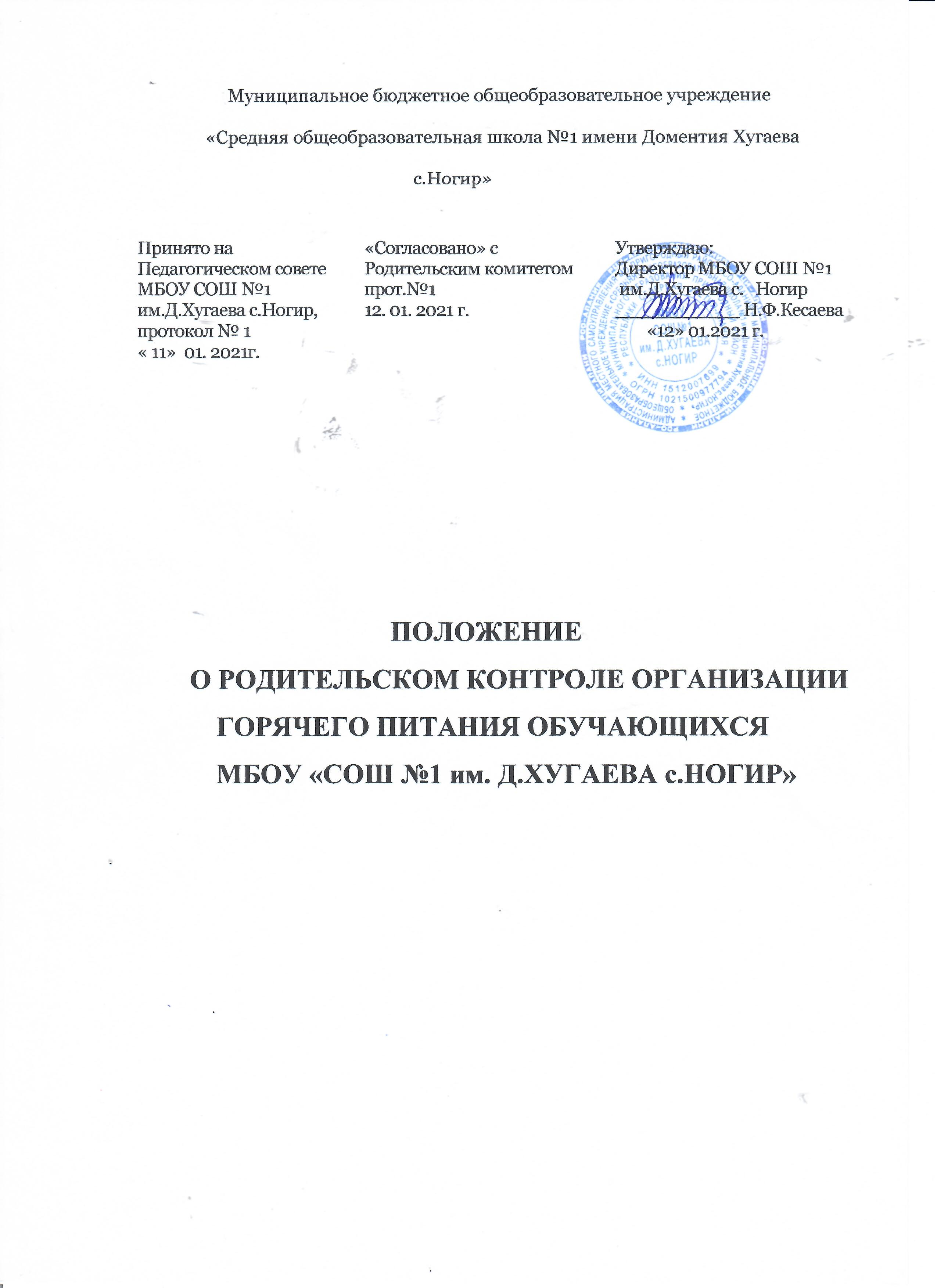 1.Общие положения.1.1.Положение о родительском контроле организации и качества питания обучающихся разработано в соответствии:- Федеральным законом от 29.12.2012г. № 273-ФЗ «Об образовании в Российской Федерации»;- Методическими рекомендациями МР 2.4.0180-20 Роспотребнадзора Российской Федерации «Родительский контроль за организацией горячего питания детей в общеобразовательных организациях» от 18.05.2020г.1.2.Организация родительского контроля организации и качества питания обучающихся может осуществляться в форме анкетирования родителей и детей и участии в работе общешкольной комиссии.1.3.Комиссия по контролю за организацией питания обучающихся осуществляет свою деятельность в соответствии с законами и иными нормативными актами Российской Федерации, Уставом школы.1.4.Комиссия по контролю за организацией питания обучающихся является  постоянно действующим органом самоуправления для рассмотрения основных вопросов, связанных с организацией питания обучающихся.1.5.В состав комиссии по контролю за организацией питания обучающихся входят представители администрации МБОУ «СОШ № 1 им.Д.Хугаева с.Ногир», члены Родительского комитета школы, педагогические работники. Обязательным требованием является участие в ней назначенного директором школы ответственного за организацию горячего питания обучающихся.1.6.Деятельность членов комиссии по контролю за организацией питания обучающихся основывается на принципах добровольности участия в его работе, коллегиальности принятия решений, гласности.2.Задачи комиссии по контролю за организацией питания обучающихся.2.1.Задачами комиссии по контролю за организацией питания обучающихся являются:- обеспечение приоритетности защиты жизни и здоровья детей;- соответствие энергетической ценности и химического состава рационов физиологическим потребностям и энергозатратам обучающихся;- обеспечение максимально разнообразного здорового питания и наличие в ежедневном рационе пищевых продуктов со сниженным содержанием насыщенных жиров, простых сахаров и поваренной соли, пищевых продуктов, обогащенных витаминами, пищевыми волокнами и биологически активными веществами;- обеспечение соблюдения санитарно-эпидемиологических требований на всех этапах обращения  пищевых продуктов (готовых блюд);- контроль за работой школьной столовой;- проверка качества и количества приготовленной для учащихся пищи согласно меню.3.Функции комиссии по контролю организации питания учащихся.3.1.Комиссия по контролю организации питания обучающихся обеспечивает участие в следующих процедурах:- общественная экспертиза питания обучающихся;- контроль за качеством и количеством приготовленной согласно меню пищи;- изучение мнения обучающихся и их родителей (законных представителей) по организации и улучшению качества питания;- участие в разработке предложений и рекомендаций по улучшению качества питания обучающихся.4.Права и ответственность комиссии по контролю за организацией питания учащихся.Для осуществления возложенных функций комиссии предоставлены следующие права:4.1.Контролировать в школе организацию и качество питания обучающихся;4.2.Получать от повара, медицинского работника информацию по организации питания, качеству приготовленных блюд и соблюдению санитарно-гигиенических норм;4.3.Проводить проверку работы школьной столовой не в полном составе, нов присутствии не менее трех человек на момент проверки;4.4.изменить график проверки, если причина объективна;4.5.вносить предложения по улучшению качества питания обучающихся;4.6.состав и порядок работы комиссии доводится до сведения работников школьной столовой, педагогического коллектива, обучающихся и родителей.5.Организация деятельности комиссии по контролю организации питания учащихся.5.1.Комиссия формируется на основании приказа директора школы. Полномочия комиссии начинаются с момента подписания соответствующего приказа.5.2.Комиссия выбирает председателя.5.3.Комиссия составляет план-график контроля по организации качественного питания школьников.5.4.О результатах работы комиссии информирует администрацию школы и родительские комитеты.5.5.Один раз в четверть комиссия знакомит с результатами деятельности директора школы и один раз в полугодие Совет школы.5.6.По итогам учебного года комиссия готовит аналитическую справку для отчета по самообследованию образовательной организации.5.7.Заседание комиссии проводятся по мере необходимости, но не реже одного раза в месяц и считаются правомочными, если на них присутствует не менее 2/3 ее членов.5.8.Решение комиссии принимаются большинством голосов из числа присутствующих членов путем открытого голосования и оформляется актом.6.Ответственность членов Комиссии.6.1.Члены Комиссии несут персональную ответственность за невыполнение или ненадлежащее исполнение возложенных на них обязанностей.6.2.Комиссия несет ответственность за необходимую оценку по организации питания и качества предоставляемых услуг.7.Документация комиссии по контролю организации питания учащихся.7.1.Заседания комиссии оформляются протоколом. Протоколы подписываются председателем.7.2.Тетрадь протоколов заседания комиссии хранится у директора школы.